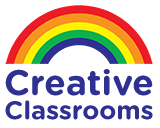 https://www.creativeclassrooms.co.nz/Kids Personalised StickersRating:98% of1004  Reviews Add Your Review70 large stickers 7 designs per pack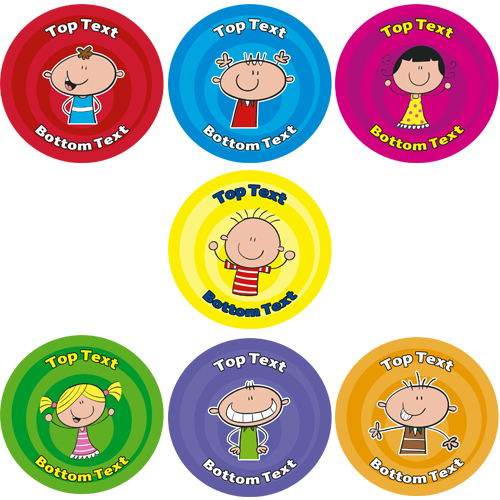  IN STOCKProduct Code P205$12.40$14.26Buy 2 for $10.10 each (excl. gst) and save 19%Buy 4 for $9.00 each (excl. gst) and save 27%Buy 6 for $8.10 each (excl. gst) and save 35%Buy 20 for $7.20 each (excl. gst) and save 42%Top of FormBottom of Form